  Chungnam University ILLE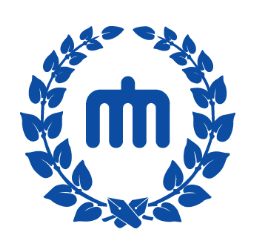 English Intensive Course 1 Instructor: Stephen Rowlandsteveteacher226@gmail.comKakao ID: steveteacher226Class Time: Tuesday, Wednesday, Thursday: 1900-2030Location: Chungnam University ILLEDuration: March 8, 2021-April 15, 2021    Textbook: Jazz English 1 by Gunther BreauxThis course is mostly free talking with the book helping to guide conversations.  The key to this course is come and talk with each other!  The only way to fail is if you miss 6 or more classes.I want to have a Kakao group so that we can keep in touch through the term.  If you will miss class, or come late, I would like to know.  Please add me to your friends list and I will create a chat room for our class.Class ScheduleWrite down 3 statements.  2 are true, 1 is a lie. (Don’t show anyone)Don’t make it too difficult: If you have one son, say you have 2 sons or a daughter. ______________________________________________________________________________Meet your partnerAsk the questions given and then prepare to tell about your partner.TuesdayWednesdayThursdayDay 1Intro to CourseDay 2Unit 1 Family ADay 3Unit 1 Family BDay 4Unit 2 4 Shopping ADay 5Unit 2 Shopping BDay 6Free talking Day 7Unit 4 Hobbies & Interests ADay 8Unit 4 Hobbies & Interests BDay 9Unit 5 Movies ADay 10Unit 5 Movies BDay 11Unit 6 Food & Restaurants A Day 12Free talkingDay 13Unit 6 Food & Restaurants BDay 14Unit 7 Sports & Exercise ADay 15Unit 7 Sports & Exercise BDay 16Unit 8 Vacations & Travel ADay 17Unit 8 Vacations & Travel BDay 18Free talking